REŠITVE DZ STR. 42, 43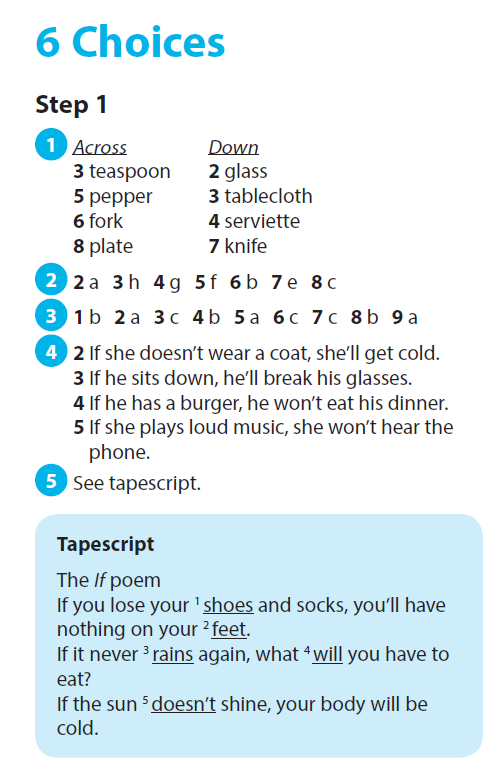 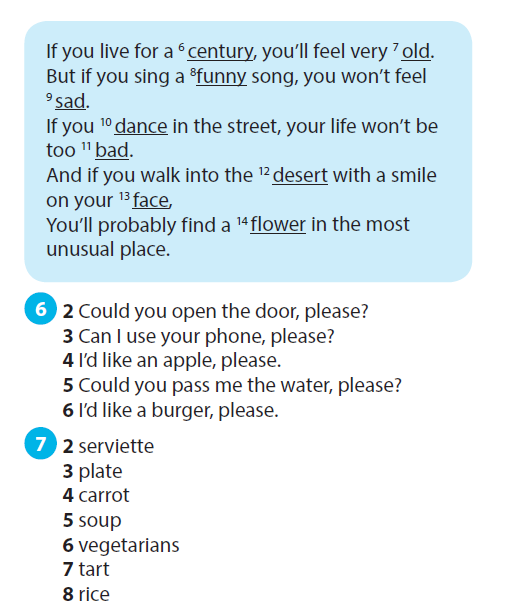 